校　　　歌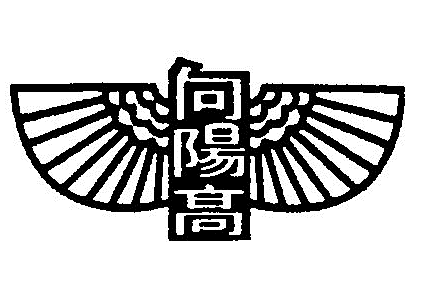 和歌山県立向陽高等学校　　　　　　　　作詞　見矢龍達作曲　北原雄一